Projektwoche „Miteinander, füreinander und voneinander“                               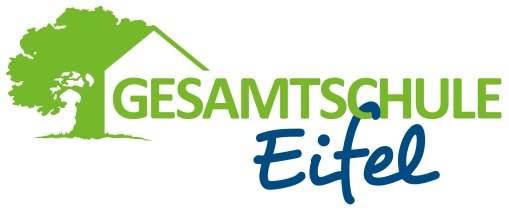 Montag, 19.03. bis Freitag, 23.03.2018, 1. – 6. StundeKurzbeschreibung des Angebotes:Geocaching ist eine moderne Art der Schatzsuche mithilfe von GPS-Koordinaten 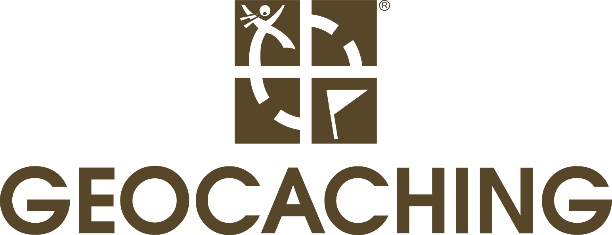 Was wollen wir machen?Ein oder zwei Caches in und um Blankenheim suchen und natürlich auch findenEinen Cache selbst entwickeln und verstecken (Planung einer Stecke, Aufgaben entwickeln, eine Route mit GPS-Koordinaten festlegen, …)Orientierung mit GPS-Koordinaten Benötigte Dinge: 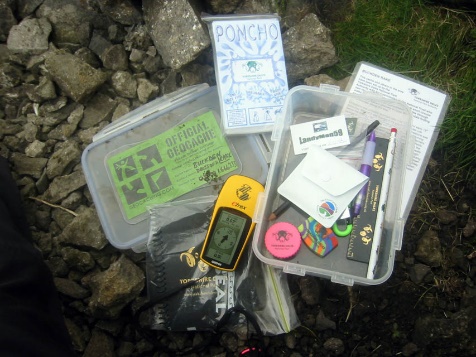 Warme, wetterfeste Kleidung und SchuheKleiner Rucksack für Verpflegung und MaterialienEinen Collegblock und StifteVerpflegung (Essen und Trinken)Wer hat gerne ein GPS-Gerät (ist aber kein MUSS!)Wir freuen uns auf euch Frau Höllmann und Frau WiskirchenNr.LehrerThemaRaumAusflügeKostenSonstiges21Höl/WisGeocachingBlankenheimRund und die Schule